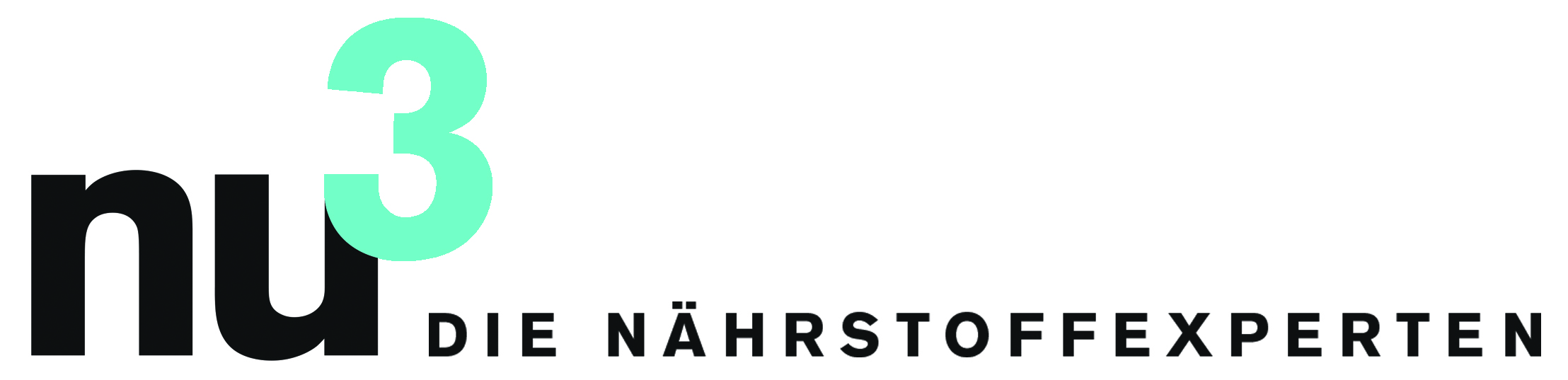 PRESSEMITTEILUNGnu3 erweitert veganes SortimentBerlin, 17.10.2013. Das Leben ohne tierische Produkte begeistert immer mehr Deutsche. Rund 1 Million ernähren sich vegan. Der Onlineshop nu3, Europas Marktführer für intelligente Ernährung erweitert sein Sortiment auf über 1.000 Produkte und Marken für das vegane Leben.Passend dazu haben die nu3-Ernährungswissenschaftler Informationen und Rezepte in einem Online-Blog zusammen getragen. Felix Kaiser, Geschäftsführer nu3: „Für Veganer sind Online-Bestellangebote besonders wichtig, da sie in den deutschen Supermärkten noch viel zu wenig und einseitige Produkte finden.“ Das Angebot bei nu3 umfasst beispielsweise Nahrungsergänzungsmittel, Marmeladen, Brotmischungen, Süßigkeiten, Superfood-Mischungen, Brotaufstriche und vieles mehr.Die wichtigsten Fragen rund um vegane Ernährung:Ist vegane Ernährung gesünder?Veganismus wird zu Unrecht mit Mangelerscheinungen in Verbindung gebracht. Fakt ist, dass alle Nährstoffe in pflanzlichen Lebensmitteln enthalten sind und bei einer abwechslungsreichen, gesunden veganen Ernährung kein Mangel entsteht. Die Ausnahme bildet Vitamin B12, das ausschließlich in tierischen Lebensmitteln enthalten ist. Daher nehmen viele Veganer zusätzlich eine B12-Nahrungsergänzung zu sich.Ist vegane Ernährung nur eine Modeerscheinung?Nein. In Deutschland leben 7 Millionen Menschen vegetarisch und bereits 950.000 rein vegan mit steigender Tendenz. In allen Großstädten gibt es mittlerweile vegane Restaurants und in Berlin hat im Jahr 2011 der erste vegane Supermarkt Europas eröffnet. Auch Prominente wie Bill Clinton, Boxlegende Mike Tyson oder Schauspieler Tobey Maguire leben seit Jahren vegan und machen die Ernährungsweise populär.Wie passen vegane Ernährung und Sport zusammen?Veganer essen nicht nur Müsli, sondern auch Gemüse, Obst, Hülsenfrüchte, Getreide, Bohnen. Für Sportler sind Eiweißquellen besonders wichtig. Viele Athleten wollen auf ihre Proteinshakes nach dem Training nicht verzichten. Diese gibt es auch als vegane Alternative: Wer nach einer pflanzlichen Proteinquelle sucht, wird auf nu3.de fündig.Pressekontakt:Michael DivéLeiter UnternehmenskommunikationEmail: michael.dive@nu3.deTelefon: +49 (0) 30 / 340 443 857Über nu3 – DIE NÄHRSTOFFEXPERTEN:nu3 ist Europas führender Anbieter für intelligente Ernährung. Im Online-Shop finden Kunden für ihr Ziel und ihre Philosophie das passende Produkt in den Bereichen Abnehmen, Naturkost, Sport, Gesundheit und Schönheit. Das nu3-Expertenteam aus Ökotrophologen, Sportwissenschaftlern und Medizinern sucht ständig innovative Produkte für das wachsende Sortiment mit aktuell rund 6.500 Artikeln. Die nu3 GmbH mit Sitz in Berlin wurde 2011 von Felix Kaiser, Kassian Ortner und Dr. Robert Sünderhauf gegründet. nu3 beschäftigt rund 120 Mitarbeiter und ist in 9 Ländern aktiv. http://www.nu3.de